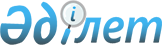 О внесении изменений и дополнений в приказ Министра внутренних дел Республики Казахстан от 22 ноября 1999 года N 587 "Об утверждении Правил проведения государственного технического осмотра автомототранспортных средств и прицепов к ним" (зарегистрирован в Министерстве юстиции Республики Казахстан 3 декабря 1999 года N 990)
					
			Утративший силу
			
			
		
					Приказ Министра внутренних дел Республики Казахстан от 10 декабря 2002 года N 775. Зарегистрирован в Министерстве юстиции Республики Казахстан 20 декабря 2002 года N 2092. Утратил силу приказом Министра внутренних дел Республики Казахстан от 8 июня 2006 года N 263



      


Сноска. Приказ Министра внутренних дел РК от 10 декабря 2002 года N 775 утратил силу приказом Министра внутренних дел РК от 8 июня 2006 года N 


 263 


.



      В целях совершенствования организации проведения государственного технического осмотра автомототранспортных средств и прицепов к ним приказываю:




      1. Внести в 
 приказ 
 Министра внутренних дел Республики Казахстан от 22 ноября 1999 года N 587 "Об утверждении Правил проведения государственного технического осмотра автомототранспортных средств и прицепов к ним" следующие изменения и дополнения:



      1) пункт 2 дополнить подпунктом 6) следующего содержания:



      "6) Внести в местные исполнительные органы предложения по рассмотрению производственно-технических возможностей юридических лиц и индивидуальных предпринимателей привлекаемых к осуществлению диагностирования технического состояния транспортных средств перед государственным техническим осмотром;";



      в пункте 4 слово "Комитет" заменить словом "Департамент";



      2) в Правилах проведения государственного технического осмотра автомототранспортных средств и прицепов к ним, утвержденных указанным приказом (далее - Правила):



      в пункте 6:



      в подпункте 3) слово "апреля" заменить словом "января", слово "сентября" заменить словом "ноября";



      в подпункте 4) слово "апреля" заменить словом "января", слово



"сентября" заменить словом "октября";



      пункт 7 изложить в следующей редакции:



      "7. Технический осмотр проводится на пунктах технического контроля Дорожной полиции, организуемых при районных (городских) подразделениях дорожной полиции органов внутренних дел, за исключением случаев проведения технического осмотра транспортных средств юридических лиц, располагающих необходимым диагностическим оборудованием для проверки технического состояния подведомственного транспорта.



      Необходимое количество пунктов технического контроля для каждого района, города определяется Дорожной полицией с учетом данных о количестве транспортных средств.



      Количество сотрудников дорожной полиции, уполномоченных проводить технический осмотр на пунктах технического контроля, определяется в соответствии с действующими нормативными нагрузками на сотрудников органов внутренних дел.";



      пункт 8 исключить;



      в заголовке главы 2 слова "организаций и учреждений" заменить словами "юридических лиц и индивидуальных предпринимателей";



      пункт 9 изложить в следующей редакции:



      "9. Диагностирование технического состояния транспортных средств перед техническим осмотром осуществляют юридические лица и индивидуальные предприниматели, производственно-технические возможности которых удовлетворяют следующим условиям:



      1) наличие стационарного здания, в котором будет производиться диагностирование технического состояния транспортных средств перед техническим осмотром, производственно-технические площади, с приведением плана-схемы прохождения транспортных средств через линии (посты) диагностики;



      2) наличие мест для парковки автомобилей, подъездов и выездов от указанного здания;



      3) наличие диагностического оборудования и контрольно-измерительных приборов, их исправность, время и периодичность проведения их метрологической аттестации и последней поверки, согласно следующего перечня:



      стенд для технического состояния тормозной системы;



      прибор для проверки суммарного люфта в рулевом управлении;



      прибор для проверки углов установки светового пучка фар;



      прибор для определения токсичности отработавших газов автомобилей;



      прибор для определения дымности отработавших газов автомобилей;



      прибор для проверки светопропускаемости стекол;



      подъемники или смотровые канавы;



      4) наличие квалифицированных специалистов;



      5) наличие нормативной и технической документации;



      6) наличие и исправность санитарно-технического оборудования.";



      пункты 10-25 исключить;



      в пункте 26 слово "апреля" заменить словом "декабря";



      пункт 33 изложить в следующей редакции:



      "33. Диагностирование транспортных средств юридических лиц, не имеющих необходимых условий для проверки технического состояния подведомственного транспорта, а также транспортные средства физических лиц, осуществляется на линиях (постах) диагностики юридических лиц и индивидуальных предпринимателей, привлекаемых к диагностированию технического состояния транспортных средств перед техническим осмотром.";



      в пункте 35:



      подпункт 4) исключить;



      абзац первый подпункта 5) изложить в следующей редакции:



      "диагностической карты (приложение 4) с указанием данных свидетельства о регистрации транспортного средства, параметров транспортного средства и его составных элементов (за исключением случаев, предусмотренных пунктом 41 настоящих Правил), заверенной подписью специалиста пункта диагностики и печатью юридического лица, индивидуального предпринимателя, проводившего диагностирование технического состояния транспортного средства.";



      в пункте 36:



      подпункт 5) исключить;



      подпункт 7) изложить в следующей редакции:



      "7) диагностической карты (приложение 4) с указанием данных свидетельства о регистрации транспортного средства, параметров транспортного средства и его составных элементов (за исключением случаев, предусмотренных пунктом 41 настоящих Правил), заверенной подписью специалиста пункта диагностики и печатью юридического лица, индивидуального предпринимателя, проводившего диагностирование технического состояния транспортного средства.";



      в пункте 37 слова "организаций и учреждений, имеющих допуск Дорожной полиции," исключить, слово "передается" заменить словом "предъявляется";



      пункт 48 изложить в следующей редакции:



      "48. На каждое юридическое лицо, индивидуального предпринимателя, осуществляющих диагностирование технического состояния транспортных средств, подразделениями дорожной полиции органов внутренних дел районов (городов) ведутся дела, в которых хранятся акты обследования производственно-технической базы, заключение комиссии, предписания об устранении выявленных недостатков и ответы на них, а также другая документация, касающаяся деятельности данного юридического лица или индивидуального предпринимателя.";



      в пункте 50:



      подпункт 1) исключить;



      в подпунктах 2), 3) слова "организаций и учреждений" заменить словами "юридических лиц и/или индивидуальных предпринимателей";



      в пункте 51 слова ", несоответствия производственно-технических возможностей организации, учреждения сведениям, представленным в конкурсных предложениях при проведении конкурса", "либо отзывает свидетельство о допуске к диагностированию технического состояния транспортных средств перед техническим осмотром" исключить, после слова "приостанавливает" дополнить словами "прием диагностических карт юридического лица и/или индивидуального предпринимателя при проведении технического осмотра транспортных средств, о чем сообщает владельцам транспортных средств через средства массовой информации";



      2) приложения 1-3 исключить;




      2. Начальникам ГУВД городов Астаны, Алматы, ГУВД-УВД областей:



      1) обеспечить изучение требований настоящего приказа сотрудниками дорожной полиции и организовать работу в соответствии с внесенными изменениями в Правила;



      2) провести мероприятия по информированию владельцев транспортных средств об изменении отдельных требований при проведении государственного технического осмотра.




      3. Контроль за исполнением приказа возложить на вице-Министра внутренних дел генерал-майора полиции Отто И.И. и Департамент дорожной полиции Министерства внутренних дел Республики Казахстан (Умурзаков Б.Н.).




      4. Настоящий приказ вводится в действие со дня государственной регистрации в Министерстве юстиции Республики Казахстан.



 



      Министр внутренних дел




      Республики Казахстан




      генерал-полковник




 



      И.О. Министра транспорта




      и коммуникаций Республики Казахстан


					© 2012. РГП на ПХВ «Институт законодательства и правовой информации Республики Казахстан» Министерства юстиции Республики Казахстан
				